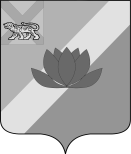 АДМИНИСТРАЦИЯ  ЛЕСОЗАВОДСКОГО ГОРОДСКОГО ОКРУГАФИНАНСОВОЕ УПРАВЛЕНИЕПРИКАЗ27.12. 2019 года                          	г.Лесозаводск                                         	               № 55На основании статьи 20 Бюджетного кодекса Российской Федерации,  приказа Министерства финансов Российской Федерации от 08.06.2018 г. № 132н «О порядке формирования и применения кодов бюджетной классификации Российской Федерации, их структуре принципах назначения»,  ПРИКАЗЫВАЮ:1. Закрепить за главными администраторами доходов бюджета Лесозаводского городского округа:983 «Администрация Лесозаводского городского округа» следующие доходные источники: 983  2 02 30024 04 0030 150 «Субвенции бюджетам городских округов на выполнение передаваемых полномочий субъектов Российской Федерации (Субвенции бюджетам муниципальных образований Приморского края на реализацию государственных полномочий органов опеки и попечительства в отношении несовершеннолетних)»;983  2 02 30024 04 0032 150 «Субвенции бюджетам городских округов на выполнение передаваемых полномочий субъектов Российской Федерации (Субвенции бюджетам муниципальных образований Приморского края на реализацию государственных полномочий по социальной поддержке детей, оставшихся без попечения родителей, и лиц, принявших на воспитание в семью детей, оставшихся без попечения родителей)»;983 2 02 35260 04 0000 150 «Субвенции бюджетам городских округов на выплату единовременного пособия при всех формах устройства детей, лишенных родительского попечения, в семью»           2. Довести настоящий приказ до Управления Федерального казначейства по Приморскому краю, Администрации Лесозаводского городского округа, в трехдневный срок со дня его подписания в трехдневный срок со дня его подписания.3. Разместить настоящий приказ на сайте городского округа в трехдневный срок со дня его подписания.4.  Настоящий приказ вступает в силу с 01.01.2020 года.          5. Контроль за исполнением настоящего приказа оставляю за собой.Начальник финансового управления				   	          В.Г.СинюковаОЗНАКОМЛЕНЫ:Начальник отдела учета и отчетности					        С.В. Гранже Начальник бюджетного отдела						        А.А. ГладкихО внесении изменений в состав закрепленных за главнымиадминистраторами доходов бюджета Лесозаводского городского округа кодов классификации  доходов бюджета Лесозаводского городского округа